Neuer Walraven-Gebietsverkaufsleiter Projektgeschäft Baden-Württemberg (Ost)Tobias Weber folgt dem in den Ruhestand gehenden Uwe KirchherrTobias Weber ist Nachfolger des in den Ruhestand gehenden Uwe Kirchherr als Walraven-Gebietsverkaufsleiter Projektgeschäft Baden-Württemberg (Ost). Der 47-Jährige gelernte Gas- und Wasserinstallateur mit langjähriger Erfahrung als Key Account Manager Projektgeschäft Brandschutz und Gebietsverkaufsleiter möchte Menschen begeistern, das ist seine Herausforderung. Denn „Walraven hat meiner Meinung nach großes Potenzial auch im Projektgeschäft und ich möchte Planer von den Produkten und dem Service von Walraven überzeugen.“ Ziel des Familienvaters ist es, Walraven zu „dem“ Ansprechpartner zu machen im Bereich Brandschutz und Befestigungstechnik. Dabei legt er Wert auf Vertrauen und Fairness. „Das ist absolut wichtig, denn nur so können wir gemeinsam unsere Ziele erreichen.“Bild und Bildtext: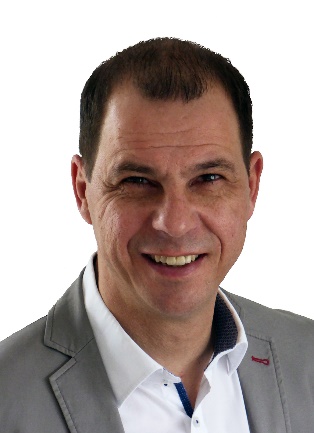 Tobias Weber folgt Uwe Kirchherr als Walraven-Gebietsverkaufsleiter Projektgeschäft Baden-Württemberg (Ost).Bild: WalravenIhre Ansprechpartnerin:Gabriele PöhlmannReferentin PR und MediaWalraven GmbHKarl-von-Linde-Str. 22D-95447 BayreuthTelefon:	+ 49 921 7560149Fax:	+ 49 921 7560222 E-Mail: 	gabriele.poehlmann@walraven.comHomepage: www.walraven.com